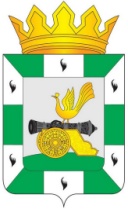 МУНИЦИПАЛЬНОЕ ОБРАЗОВАНИЕ «СМОЛЕНСКИЙ РАЙОН» СМОЛЕНСКОЙ ОБЛАСТИСМОЛЕНСКАЯ РАЙОННАЯ ДУМАРЕШЕНИЕот 26 октября 2017 года         № 57О внесении изменений в прогнозный план приватизации объектов муниципальной собственности муниципального образования «Смоленский район» Смоленской области на 2017 год, утвержденный решением Смоленской районной Думы от 2 декабря 2016 года № 86	В соответствии с решением Смоленской районной Думы от 26 февраля 2016 года № 15 «Об утверждении положения о порядке и условиях приватизации муниципального имущества, находящегося в муниципальной собственности муниципального образования «Смоленский район» Смоленской области», руководствуясь Уставом муниципального образования «Смоленский район» Смоленской области, Смоленская районная Дума РЕШИЛА:1. Внести изменения в прогнозный план приватизации объектов муниципальной собственности муниципального образования «Смоленский район» Смоленской области на 2017 год, утвержденный решением Смоленской районной Думы от 2 декабря 2016 года № 86:1) исключить графы пункта 1 (наименования граф: 1 - № п/п; 2 – наименование объектов; 3 – местоположение; 4 – пользователь; 5 – предполагаемый срок приватизации) следующего содержания:«».2.Решение вступает в силу после официального опубликования.Председатель Смоленской районной Думы                                                             Ю.Г. Давыдовский1.Административное здание, общей площадью 310,4 кв.м с земельным участком, кадастровый номер 67:18:1370101:29, общей площадью      2 744 кв.мСмоленская область, Смоленский район,                     с.п. Вязгинское,           д. Аполье,                      ул. Садовая, д. 1отсутствуетВторое полугодие 2017 года